Ein Digitales Lernportal zum Thema 
Ernährung 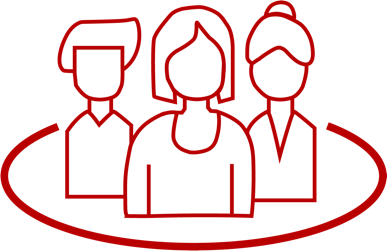 Tobias SteinmeyerIn dieser Unterrichtsidee wird die Arbeit mit einem digitalen Lernportal zum Themenfeld Ernährung – wie werden Menschen satt? vorgestellt. Das Lernportal dient hierbei nicht nur als Informationsquelle, sondern auch als Ort für Ergebnispräsentationen und Peer-Feedback. Schließlich entsteht eine Lern-Landkarte, die den Schüler*innen den thematisch integrativen Charakter des Faches Gesellschaftswissenschaften 5/6 verdeutlicht.ZUORDNUNG ZU DEN STANDARDSHINWEISE Die Arbeit mit einem digitalen Lernportal erlaubt Schüler*innen und Lehrkräften kollaborativ an einem digitalen Produkt zu arbeiten. In dieser Unterrichtseinheit kommt Cryptpad zum Einsatz. Die in Cryptpad integrierten Werkzeuge (Umfrage, Textdokumente, Präsentation, Whiteboard, Kanban, Chat etc.) bieten Raum für Ideen, multimediale Dokumente und gegenseitiges Feedback. Die einzelnen Anwendungen können mit unterschiedlichen Zugriffsrechten versehen werden. Eine beispielhafte Umsetzung im schreibgeschützten Lesemodus kann hier abgerufen werden: https://s.bsbb.eu/d1. Das Lernportal dient zunächst als Informationsquelle, um den Schüler*innen die selbstständige Internetrecherche zu vereinfachen und eigenständiges Lernen anzubahnen. Im Verlauf wird sie dann dazu genutzt, Ergebnisse zu sammeln und zu präsentieren sowie Fragestellungen zu kommentieren. Am Ende entsteht eine Lern-Landkarte mit allen behandelten Themen. Durch die vielfältigen Verknüpfungen untereinander wird den Schüler*innen die Komplexität vermeintlich linearer Themen (Landwirtschaft, Steinzeit, Verbraucherschutz) und im weiteren Sinne der integrative Charakter des Faches Gesellschaftswissenschaften 5/6 deutlich.BAUSTEINE FÜR DEN UNTERRICHTLiteratur, Links und EMPFEHLUNGENInformationen zu den unterrichtsbausteinen Standards im Basiscurriculum Medienbildungmediale Werkzeuge altersgemäß für die Zusammenarbeit und den Austausch von Informationen in Lernprozessen nutzen (D)mit Hilfestellung eigene Medienprodukte einzeln und in der Gruppe herstellen (D)grundlegende Funktionen von Textverarbeitungs- sowie Grafik-, 
Bild-, Audio- und Videobearbeitungsprogrammen nutzen (D)Standards im Fachmithilfe von Informationsquellen (z. B. Karten, Diagramme) die Nutzung und Gestaltung eines Raums beschreiben (D)historische Kontinuität und Veränderungen am Beispiel eines konkreten Aspekts beschreiben (früher – danach – heute) (D)Problemlagen, Entscheidungen und Kontroversen beschreiben (D)Informationen an verschiedenen Orten (z. B. Museum, Realraum) und mit verschiedenen Methoden (z. B. Befragung, Erkundung) erarbeiten (D)Thema / SchwerpunktMethode und InhaltMaterialien und TippsEinstieg: Was macht ein gesundes Frühstück aus?Das Lernportal präsentieren und den sachgerechten Umgang damit thematisieren (Urheber- und Persönlichkeitsrechte, Netiquette, Datenschutz)Schüler*innen äußern Ideen zur Fragestellung auf dem Whiteboard im LernportalGemeinsames gesundes Frühstück in der Klasse Tool Cryptpad: https://cryptpad.frLearning Snack zu Cryptpad: https://s.bsbb.eu/cc vertiefendes didaktisches Material rund um das Thema gesunde Ernährung und Frühstück (inkl. 
Elterninformationen): https://s.bsbb.eu/a0 Wie kann ich mich gesund ernähren?Schüler*innen kommentieren das gemeinsame Frühstück Schüler*innen lernen die Ernährungspyramide durch einen auf dem Lernportal bereitgestellten Link kennen und prüfen ihre Kenntnisse mit einem Online-Quiz/-Spiel (Sicherung durch bereitgestelltes Arbeitsblatt)Linkauswahl für das Lernportal Plakat – die Ernährungspyramide für Kinder: https://s.bsbb.eu/9zMögliche Online-Quiz/-Spiele:https://s.bsbb.eu/a8https://s.bsbb.eu/a9Was sind die Bedingungen für eine erfolgreiche Landwirtschaft? (Teil I)Schüler*innen erarbeiten sich durch Links (Texte, Videos) auf dem digitalen Lernportal die Voraussetzungen landwirtschaftlicher Nutzung und überprüfen ihr Wissen mit einer LearningAppLinkauswahl für das Lernportal: Wetter und Klima: https://s.bsbb.eu/91 (S. 144)logo! erklärt. Der Unterschied zwischen Wetter und Klima (Video): https://s.bsbb.eu/a1Hanisauland-Lexikon zur Unterscheidung von Klima und Wetter: https://s.bsbb.eu/a2YouTube-Video Wetter vs. Klima: https://youtu.be/TxuFxwa9ARgQuiz auf LearningApps: https://s.bsbb.eu/d4 Was sind die Bedingungen für eine erfolgreiche Landwirtschaft? (Teil II)Schüler*innen erarbeiten sich durch einen Film wichtige Fakten zur Bodenbildung und dokumentieren diese stichpunktartig in einem Dokument zur kollaborativen Bearbeitung auf dem LernportalLinkauswahl für das Lernportal: YouTube-Video Boden: Was ist das?: https://youtu.be/U-jeKCmTKacFormen von Landwirtschaft in DeutschlandSchüler*innen recherchieren in themenverschiedenen Gruppen auf Kindersuchmaschinen zu unterschiedlichen Formen landwirtschaftlicher Nutzung und dokumentieren ihre Ergebnisse in dem Dokument zur kollaborativen Bearbeitung auf dem LernportalLinkauswahl für das Lernportal: Kindersuchmaschinen:www.fragfinn.dewww.blinde-kuh.dewww.helles-koepfchen.deBananen aus Brandenburg?Schüler*innen erarbeiten anhand einer interaktiven Karte die landwirtschaftliche Nutzung BrandenburgsSchüler*innen nutzen das Internet und kurze, durch die Lehrkraft vorbereitete Infotexte, um in einer stummen Karte landwirtschaftliche Erzeugnisse zu verortenRealien mitbringen, auf denen die Herkunft verzeichnet istLinkauswahl für das Lernportal: LearningApp – Zuordnung landwirtschaftlicher Produkte Brandenburgs auf einer Karte: https://s.bsbb.eu/d3 (Die dort eingebundene stumme Karte wurde mit uMap erstellt: https://umap.bsbb.eu/de.)Alles Bio, oder was?Schüler*innen erarbeiten in themenverschiedenen Gruppen mithilfe des Internets und Schulbuchtexten die Unterschiede zwischen intensiver und ökologischer Landwirtschaft und sichern diese – unterstützt durch einen Film – in dem Dokument zur kollaborativen BearbeitungLinkauswahl für das Lernportal: logo! erklärt. Landwirtschaft – unterschiedliche Methoden (Video): https://s.bsbb.eu/a3 YouTube-Video BMEL-Durchblicker auf dem Bauernhof: https://youtu.be/-xgLprUuX9o Was ist eigentlich ein 
Wochenmarkt?Schüler*innen recherchieren Öffnungszeiten und Standorte verschiedener Wochenmärkte in SchulumgebungSchüler*innen erarbeiten – unterstützt durch ein Video – eigene Fragen für einen FragebogenSchüler*innen erstellen einen gemeinsamen Fragebogen in dem Dokument zur kollaborativen BearbeitungLinkauswahl für das Lernportal: YouTube-Video BMEL-Durchblicker auf dem Wochenmarkt: https://youtu.be/TBS22AgvmyUExkursion auf den WochenmarktSchüler*innen führen auf einem Wochenmarkt themenverschiedene Befragungen durchAudioaufnahmen möglich (vorab Urheber- und Persönlichkeitsrechte sowie Datenschutzaspekte thematisieren)Auswertung: Wie können wir unsere Ergebnisse präsentieren?Ergebnisse im Plenum zusammenfassenüberlegen, wie die Ergebnisse digital dargestellt werden könnenSchüler*innen erstellen mithilfe eines Learning Snacks eigene Wochenmarkt-Mindmaps und laden diese in einen geteilten Ordner auf dem Lernportal hoch Schüler*innen kommentieren die Mindmaps untereinanderLinkauswahl für das Lernportal: Hinweise zur Erstellung von Mindmaps mit einem Textverarbeitungsprogramm in Form eines LearningSnacks: https://s.bsbb.eu/a4alternativ kann auch folgende Anwendung genutzt werden: https://mind-map-online.de Woher kommen die Bananen auf dem Wochenmarkt?Schüler*innen recherchieren am Beispiel der Banane die Herkunft tropischer Früchte sowie ihren Weg nach Deutschland und erörtern mögliche damit einhergehende Kontroversen Schüler*innen kommentieren ihre Ergebnisse in dem Dokument zur kollaborativen Bearbeitung Schüler*innen verorten und benennen Herkunftsländer und Importzahlen auf einer digitalen KarteLinkauswahl für das Lernportal:Bananen-Seite für die Recherche: http://www.bananen-seite.de/index.html uMap (digitale Karten erstellen und einbinden): https://umap.openstreetmap.fr/de Learning Snack zu uMap: https://s.bsbb.eu/cd Gütesiegel: Wozu und was ist das überhaupt?Schüler*innen erarbeiten in Gruppen die Bedeutung verschiedener Siegel auf Lebensmittel-verpackungen durch eine Internetrecherche über KindersuchmaschinenRealien (Schokoriegel, Milchpaket etc.)Linkauswahl für das Lernportal: Kindersuchmaschinen:www.fragfinn.dewww.blinde-kuh.dewww.helles-koepfchen.deFleisch ist mein Gemüse: 
Ernährung wie in der Steinzeitkritische Betrachtung von Gütesiegeln am Beispiel des Paleo360-SiegelsSchüler*innen kommentieren in dem Dokument zur kollaborativen BearbeitungLinkauswahl für das Lernportal: YouTube-Video Was ist Paleo? https://youtu.be/dIQlCx5x2b0Ernährung in der AltsteinzeitSchüler*innen erarbeiten sich mithilfe einer Internetseite die vermutete Ernährung in der Altsteinzeit und mithilfe einer LearningApp die Verwertung eines Mammuts Linkauswahl für das Lernportal: Steinzeitung: Leicht verständliche Seiten zum Thema Steinzeit für Kinder und Jugendliche: https://s.bsbb.eu/aa LearningApp: https://s.bsbb.eu/d2 Wie die Menschen sesshaft wurdenSchüler*innen erarbeiten sich mithilfe eines Videos Gründe für das Sesshaftwerden der MenschenLinkauswahl für das Lernportal: Wie die Menschen sesshaft wurden (Planet Wissen-Video): https://s.bsbb.eu/a6 Eigene App-Erstellung: Wer wird Ernährungs-Millionär?Schüler*innen erstellen – angeleitet durch einen LearningSnack – LearningApps zu ausgewählten Themenbereichen der Unterrichtseinheit und stellen diese auf dem Lernportal zur VerfügungSchüler*innen geben einander Feedback zu den erstellten AppsLinkauswahl für das Lernportal: erläuternder LearningSnack zur App-Erstellung: https://s.bsbb.eu/a7 Zuordnung zu den Standards des Basiscurriculums SprachbildungEinzelinformationen aus medial vermittelten Texten (Hörbuch, Film) aufgabengeleitet ermitteln und wiedergeben (D)die eigene Meinung mit Argumenten stützen (D/G)Zuordnung zu den übergreifenden ThemenGesundheitsförderungNachhaltige Entwicklung / Lernen in globalen ZusammenhängenVerbraucherbildungBananen-Seite. http://www.bananen-seite.de (abgerufen: 11.02.2021).BMEL. Durchblicker auf dem Bauernhof. https://youtu.be/-xgLprUuX9o (abgerufen: 11.02.2021). BMEL. Durchblicker auf dem Wochenmarkt. https://youtu.be/TBS22AgvmyU (abgerufen: 11.02.2021). Einfach clever essen – Ernährung lehren und lernen. Unterrichtsmaterial für die Grundschule. https://einfach-clever-essen.de/unterrichtsmaterial (abgerufen: 11.02.2021). Einfach clever essen – Ernährung lehren und lernen. Ernährungspyramide: Vom Frühstück bis zum Abendessen – Ausgewogenheit ist Trumpf. https://einfach-clever-essen.de/wp-content/uploads/einfach-clever-essen-Ernaehrungspyramide-DINA3.pdf (abgerufen: 11.02.2021). Geographie – simpleclub. Was ist Klima? Was ist Wetter? Unterschied Klima & Wetter Grundlagen 1. https://youtu.be/TxuFxwa9ARg (abgerufen: 11.02.2021).Geographie – simpleclub. Boden – Was ist das? Böden Basics 1. https://youtu.be/U-jeKCmTKac (abgerufen: 11.02.2021).Hanisausland. Klima/Wetter. https://www.hanisauland.de/wissen/lexikon/grosses-lexikon/k/klima_wetter.html#wetter (abgerufen: 11.02.2021).Landesinstitut für Schule und Medien Berlin-Brandenburg, LISUM (Hrsg.) (2018). Gesellschaftswissenschaften 5/6 unterrichten – TEIL 2. https://bildungsserver.berlin-brandenburg.de/fileadmin/bbb/unterricht/faecher/gesellschaftswissenschaften/gewi_5_6/Gewi_TEIL_2_2018_07_18_WEB.pdf (abgerufen: 11.02.2021).Learning Snack. Cryptpad – sicherer Online-Speicher. https://www.learningsnacks.de/share/127469 (abgerufen: 11.02.2021).Learning Snack. uMap – digitale Karten selbst erstellen. https://www.learningsnacks.de/share/126052 (abgerufen: 11.02.2021).Planet Wissen. Wie die Menschen sesshaft wurden. https://www.planet-wissen.de/video-wie-die-menschen-sesshaft-wurden-100.html (abgerufen: 11.02.2021).Steinzeitung. Ernährung in der Steinzeit. https://www.steinzeitung.ch/ernaehrung-in-der-steinzeit (abgerufen: 11.02.2021).ZDF. logo! erklärt: Der Unterschied zwischen Klima und Wetter. https://www.zdf.de/kinder/logo/logo-erklaert-den-unterschied-zwischen-klima-und-wetter-100.html (abgerufen: 11.02.2021).ZDF. logo! erklärt: Unterschiede in der Landwirtschaft. https://www.zdf.de/kinder/logo/erklaerstueck-landwirtschaft-100.html (abgerufen: 11.02.2021).Begleitende Hinweisbroschüre: https://s.bsbb.eu/hinweise Unterrichtsbausteine für alle Fächer im Überblick: https://s.bsbb.eu/ueberblickTutorials zu den in den Unterrichtsbausteinen genutzten digitalen Tools: https://s.bsbb.eu/tools 